Name_______________________________________________________Date_____________________Cookie ToppingsHector and Emilio love volunteering at the local bakery.  They especially love that the baker allows them to eat the leftover cookie toppings that don’t make a full batch of cookies. Chocolate chips, butterscotch morsels, and sprinkles are the featured toppings of the day.   The chart below shows the total amount of each topping and the amount needed for one batch of cookies.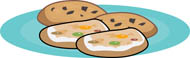 Based on this information, how many batches of cookies can they make with each topping?  Show your strategy using pictures, words, and symbols.Which topping will Hector and Emilio be allowed to eat?  What fraction of a batch of that topping will be left over?   What fraction of a cup of that topping will be left over? Provide evidence to support your reasoning.ToppingTotal AmountAmount per BatchChocolate ChipssButterscotch Morsels5 Sprinkles3 Number of BatchesNumber of BatchesNumber of BatchesChocolate ChipsButterscotch MorselsSprinkles